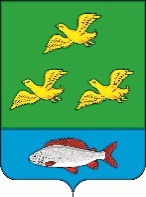 АДМИНИСТРАЦИЯЗАЛИМАНСКОГО СЕЛЬСКОГО ПОСЕЛЕНИЯБОГУЧАРСКОГО МУНИЦИПАЛЬНОГО РАЙОНАВОРОНЕЖСКОЙ ОБЛАСТИПОСТАНОВЛЕНИЕот «01» июня 2017 г. № 32с. ЗалиманОб утверждении административного регламента  по предоставлению муниципальной услуги «Предоставление заключения о соответствии проектной документации сводному плану подземных коммуникаций и сооружений»В соответствии с Федеральными законами от 06.10.2003 № 131–ФЗ «Об общих принципах организации местного самоуправления в Российской Федерации», от 27.07.2010 № 210–ФЗ «Об организации предоставления государственных и муниципальных услуг», Уставом Залиманского сельского поселения Богучарского муниципального района Воронежской области, администрация Залиманского сельского поселения Богучарского муниципального района Воронежской областиПОСТАНОВЛЯЕТ:1. Утвердить административный регламент по предоставлению муниципальной услуги «Предоставление заключения о соответствии проектной документации сводному плану подземных коммуникаций и сооружений» согласно приложению. 2. Контроль за исполнением настоящего постановления оставляю за собой. Приложениек постановлению администрацииЗалиманского сельского поселенияот 01.06.2017 № 32Административный регламентпо предоставлению муниципальной услуги«Предоставление заключения о соответствии проектной документации сводному плану подземных коммуникаций и сооружений»1. Общие положения1.1. Предмет регулирования административного регламента1.1.1. Административный регламент администрации Залиманского сельского поселения Богучарского муниципального района Воронежской области по предоставлению муниципальной услуги «Предоставление заключения о соответствии проектной документации сводному плану подземных коммуникаций и сооружений» на территории муниципального образования (далее – административный регламент) заключения о соответствии проектной документации сводному плану подземных коммуникаций и сооружений и последовательность административных процедур при предоставлении муниципальной услуги.1.2. Заявителем муниципальной услуги (далее – Заявитель) являются физическое, юридическое или уполномоченное им лицо, в соответствии с доверенностью, оформленной в соответствии с Гражданским кодексом Российской Федерации.1.3. Требования к порядку информирования о предоставлении муниципальной услуги1.3.1. Орган, предоставляющий муниципальную услугу: администрация Залиманского сельского поселения Богучарского муниципального района Воронежской области (далее – администрация).Администрация расположена по адресу: Воронежская область, Богучарский район, село Залиман, улица Малаховского,15.1.3.2. Информация о месте нахождения, графике работы, контактных телефонах (телефонах для справок и консультаций), интернет - адресах, адресах электронной почты администрации Залиманского сельского поселения приводятся в приложении № 3 к настоящему административному регламенту и размещаются:- на официальном сайте администрации в сети Интернет (http://zaliman.ru);- в информационной системе Воронежской области «Портал государственных и муниципальных услуг Воронежской области» (pgu.govvrn.ru) (далее - Портал государственных и муниципальных услуг Воронежской области);- на Едином портале государственных и муниципальных услуг (функций) в сети Интернет (www.gosuslugi.ru);на информационном стенде в администрации.1.3.3. Способы получения информации о месте нахождения и графиках работы администрации и организаций, обращение в которые необходимо для получения муниципальной услуги.- непосредственно в администрации;- с использованием средств телефонной связи, средств сети Интернет.1.3.4. Информация по вопросам предоставления муниципальной услуги и услуг, которые являются необходимыми и обязательными для предоставления муниципальной услуги, сведения о ходе предоставления указанных услуг предоставляются заявителям уполномоченными должностными лицами администрации (далее - уполномоченные должностные лица).Информирование о ходе предоставления муниципальной услуги осуществляется уполномоченными должностными лицами при личном контакте с заявителем или с использованием почтовой, телефонной связи, с использованием информационно-технологической и коммуникационной инфраструктуры, в том числе Единого портала государственных и муниципальных услуг (функций) и (или) Портала государственных и муниципальных услуг Воронежской области.На информационных стендах в местах предоставления муниципальной услуги, а также на официальных сайтах администрации, на Портале государственных и муниципальных услуг Воронежской области, на Едином портале государственных и муниципальных услуг (функций) размещается также следующая информация:- текст настоящего административного регламента;- тексты, выдержки из нормативных правовых актов, регулирующих предоставление муниципальной услуги;- формы, образцы заявлений, иных документов.1.3.5. Заявители, представившие заявление на получение муниципальной услуги, в обязательном порядке информируются уполномоченными должностными лицами:- о порядке предоставления муниципальной услуги;- о ходе предоставления муниципальной услуги;- об отказе в предоставлении муниципальной услуги.1.3.6. Информация о сроке завершения оформления документов и возможности их получения заявителю сообщается при подаче документов.1.3.7. В любое время с момента приема документов заявитель имеет право на получение сведений о прохождении процедуры предоставления муниципальной услуги с использованием телефонной связи, средств Интернета, а также при личном контакте с уполномоченными должностными лицами.При ответах на телефонные звонки и устные обращения, уполномоченные должностные лица подробно и в вежливой (корректной) форме информируют обратившихся по интересующим их вопросам. Ответ на телефонный звонок должен начинаться с информации о наименовании органа, в который позвонил гражданин, фамилии, имени, отчестве, занимаемой должности специалиста, принявшего телефонный звонок.При отсутствии у уполномоченного должностного лица, принявшего звонок, возможности самостоятельно ответить на поставленные вопросы телефонный звонок должен быть переадресован (переведен) другому должностному лицу или же обратившемуся гражданину должен быть сообщен телефонный номер, по которому можно получить необходимую информацию.2. Стандарт предоставления муниципальной услуги2.1. Наименование муниципальной услуги «Предоставление заключения о соответствии проектной документации сводному плану подземных коммуникаций и сооружений на территории Залиманского сельского поселения Богучарского муниципального района Воронежской области» (далее – муниципальная услуга).2.2. Наименование органа, предоставляющего муниципальную услугу2.2.1. Орган, предоставляющий муниципальную услугу, -  администрация Залиманского сельского поселения Богучарского муниципального района Воронежской области (далее - администрация).2.2.2. Запрещается требовать от заявителя осуществления действий, в том числе согласований, необходимых для получения муниципальной услуги и связанных с обращением в иные государственные органы, органы местного самоуправления, организации, за исключением получения услуг, включенных в перечень услуг, которые являются необходимыми и обязательными для предоставления муниципальных услуг, перечень которых утвержден постановлением администрации Залиманского сельского поселения Богучарского муниципального района Воронежской области. 2.3. Результатом предоставления муниципальной  услуги  являются заключения о соответствии проектной документации сводному плану подземных коммуникаций и сооружений.2.4. Сроки предоставления муниципальной услугиСрок предоставления муниципальной услуги не должен превышать десяти календарных дней со дня регистрации заявления о предоставлении муниципальной услуги.2.5. Правовые основания для  предоставления муниципальной услуги- Конституцией Российской Федерации, принятой на всенародном голосовании 12.12.1993 (официальный текст Конституции Российской Федерации с внесенными поправками от 21.07.2014 опубликован на Официальном интернет-портале правовой информации http://www.pravo.gov.ru 01.08.2014, в «Собрании законодательства РФ», 04.08.2014, № 31, ст. 4398); - Градостроительным кодексом Российской Федерации («Российская газета», 30.12.2004, № 290; «Собрание законодательства РФ», 03.01.2005, № 1 (часть 1), ст. 16; «Парламентская газета», 14.01.2005, № 5-6); - Земельным кодексом Российской Федерации («Собрание законодательства РФ» 29.10.2001, № 44, ст. 4147; «Парламентская газета», 30.10.2001, № 204-205; «Российская газета», 30.10.2001, № 211-212);- Федеральным законом от 06.10.2003 № 131-ФЗ «Об общих принципах организации местного самоуправления в Российской Федерации» («Собрание законодательства РФ», 06.10.2003, № 40, ст. 3822; «Парламентская газета», 08.10.2003, № 186; «Российская газета», 08.10.2003, № 202); - Федеральный закон от 02.05.2006г. № 59-ФЗ «О порядке рассмотрения обращений граждан Российской Федерации»;- Федеральный закон от 27.07.2010 года № 210-ФЗ «Об организации предоставления государственных и муниципальных услуг»;Уставом Залиманского сельского поселения Богучарского муниципального района Воронежской области (публикация);- иными нормативными правовыми актами Российской Федерации, Воронежской области и Залиманского сельского поселения Богучарского муниципального района Воронежской области, регламентирующими правоотношения в сфере предоставления государственных и муниципальных услуг.2.6. Исчерпывающий перечень документов, необходимых для предоставления муниципальной услуги2.6.1. Исчерпывающий перечень документов, необходимых в соответствии с нормативными актами для предоставления муниципальной услуги, которые находятся в распоряжении государственных органов, органов местного самоуправления и иных органов, участвующих в предоставлении государственных и муниципальных услуг:1) заявка на оформление заключения о соответствии проектной документации сводному плану подземных коммуникаций и сооружений (приложение № 2), к заявке прилагаются;2) проектная документация на строительство, реконструкцию, капитальный ремонт объектов капитального строительства: - пояснительная записка;- схема планировочной организации земельного участка, выполненная в соответствии с градостроительным планом земельного участка, с обозначением места размещения объекта капитального строительства, подъездов и проходов к нему, границ зон действия публичных сервитутов, объектов археологического наследия;- схема планировочной организации земельного участка, подтверждающая расположение линейного объекта в пределах красных линий, утвержденных в составе документации по планировке территории применительно к линейным объектам;- схемы, отображающие архитектурные решения;- сведения об инженерном оборудовании, сводный план сетей инженерно-технического обеспечения с обозначением мест подключения (технологического присоединения) проектируемого объекта капитального строительства к сетям инженерно-технического обеспечения;- проект организации строительства объекта капитального строительства;- проект организации работ по сносу или демонтажу объектов капитального строительства, их частей;3) результаты инженерных изысканий для подготовки проектной документации строительства, реконструкции объектов капитального строительства:- материалы инженерно-геодезических изысканий (инженерно-геологические условия района, площадки, участка, трассы проектируемого строительства, включая рельеф, геологическое строение, геоморфологические и гидрогеологические условия;- состав, состояние и свойства грунтов, геологические и инженерно-геологические процессы; - материалы инженерно-гидрометеорологических изысканий.4) В случае обращения за получением муниципальной услуги посредством ЕПГУ, документом удостоверяющим личность может быть универсальная электронная карта (УЭК).2.6.2. Документы, указанные в пункте 2.6.1. настоящего административного регламента, могут быть представлены Заявителем в форме электронных документов с использованием электронной цифровой подписи на электронный адрес администрации: (http://zaliman.ru). 2.7. Исчерпывающий перечень оснований для отказа в приеме документов, необходимых для предоставления муниципальной услуги.Основанием для отказа в приеме документов, необходимых для предоставления муниципальной услуги,  является представление документов, текст которых не подлежит прочтению.2.8. Исчерпывающий перечень оснований для отказа в предоставлении муниципальной услуги.Перечень оснований для отказа в предоставлении муниципальной услуги:- непредставление документов согласно пункту 2.7. настоящего Регламента;- обращение неправомочного лица.2.9. Предоставление муниципальной услуги осуществляется на бесплатной основе.2.10. Максимальный срок ожидания в очереди при обращении за предоставлением муниципальной услуги 15 минут. Максимальный срок ожидания в очереди при получении результата предоставления муниципальной услуги составляет 15 минут.2.11.  Регистрация заявления на оформление заключения о соответствии проектной документации сводному плану подземных коммуникаций и сооружений производится в течение одного рабочего дня.2.12. Услуги, которые являются необходимыми и обязательными для предоставления администрацией Залиманского сельского поселения данной муниципальной услуги, в том числе оказываемые организациями, участвующими в предоставлении муниципальных услуг, при предоставлении муниципальной услуги в соответствии с настоящим административным регламентом не предусмотрены.2.13. Срок регистрации заявления о предоставлении муниципальной услуги не может превышать 20 минут.2.14. Требования к помещениям, в которых предоставляется муниципальная услуга.2.14.1. Прием граждан осуществляется в специально выделенных для предоставления муниципальных услуг помещениях.Помещения должны содержать места для информирования, ожидания и приема граждан. Помещения должны соответствовать санитарно-эпидемиологическим правилам и нормам, а также быть оборудованы противопожарной системой и средствами пожаротушения.У входа в каждое помещение размещается табличка с наименованием помещения (зал ожидания, приема/выдачи документов и т.д.).2.14.2. Около здания должны быть организованы парковочные места для автотранспорта, в том числе для лиц с ограниченными возможностями здоровья (инвалидов).Доступ заявителей к парковочным местам является бесплатным.2.14.3. В помещениях для ожидания заявителям отводятся места, оборудованные стульями, кресельными секциями. В местах ожидания должны быть предусмотрены средства для оказания первой помощи и доступные места общего пользования.2.14.4. Места информирования, предназначенные для ознакомления заявителей с информационными материалами, оборудуются:- информационными стендами, на которых размещается визуальная и текстовая информация;- стульями и столами для оформления документов.К информационным стендам должна быть обеспечена возможность свободного доступа граждан.На информационных стендах, а также на официальных сайтах в сети Интернет размещается следующая обязательная информация:- номера телефонов, факсов, адреса официальных сайтов, электронной почты органов, предоставляющих муниципальную услугу;- режим работы органов, предоставляющих муниципальную услугу;- графики личного приема граждан уполномоченными должностными лицами;- номера кабинетов, где осуществляются прием письменных обращений граждан и устное информирование граждан; фамилии, имена, отчества и должности лиц, осуществляющих прием письменных обращений граждан и устное информирование граждан;- текст настоящего административного регламента (полная версия - на официальном сайте администрации в сети Интернет);- тексты, выдержки из нормативных правовых актов, регулирующих предоставление муниципальной услуги;- образцы оформления документов.2.14.5. Помещения для приема заявителей должны быть оборудованы табличками с указанием номера кабинета и должности лица, осуществляющего прием. Место для приема заявителей должно быть оборудовано стулом, иметь место для написания заявлений и размещения документов.2.14.6. Требования к обеспечению условий доступности муниципальных услуг для инвалидов.Орган, предоставляющий муниципальную услугу обеспечивает условия доступности для беспрепятственного доступа инвалидов в здание и помещения, в котором предоставляется муниципальная услуга, и получения муниципальной услуги в соответствии с требованиями, установленными Федеральным законом от 24.11.1995 № 181-ФЗ «О социальной защите инвалидов в Российской Федерации», и другими законодательными и иными нормативными правовыми актами Российской Федерации и Воронежской области.Если здание и помещения, в котором предоставляется услуга не приспособлены или не полностью приспособлены для потребностей инвалидов, орган, предоставляющий муниципальную услугу обеспечивает предоставление муниципальной услуги по месту жительства инвалида.2.15. Показатели доступности и качества муниципальной услуги.2.15.1. Показателями доступности муниципальной услуги являются:- оборудование территорий, прилегающих к месторасположению органа предоставляющего услугу, местами для парковки автотранспортных средств, в том числе для лиц с ограниченными возможностями здоровья (инвалидов);- оборудование мест ожидания в органе предоставляющего услугу доступными местами общего пользования;- оборудование мест ожидания и мест приема заявителей в органе предоставляющего услугу стульями, столами (стойками) для возможности оформления документов;- соблюдение графика работы органа предоставляющего услугу;- размещение полной, достоверной и актуальной информации о муниципальной услуге на Портале государственных и муниципальных услуг Воронежской области в сети Интернет, Едином портале государственных и муниципальных услуг (функций) в сети Интернет, на официальном сайте администрации, на информационных стендах в местах предоставления муниципальной услуги;- возможность получения информации о ходе предоставления муниципальной услуги, в том числе с использованием информационно-коммуникационных технологий.2.15.2. Показателями качества муниципальной услуги являются:- полнота предоставления муниципальной услуги в соответствии с требованиями настоящего административного регламента;- соблюдение сроков предоставления муниципальной услуги;- удельный вес жалоб, поступивших в администрацию по вопросу предоставления муниципальной услуги, в общем количестве заявлений на предоставление муниципальной услуги.2.16. Заявителям обеспечивается возможность копирования формы заявления, необходимого для получения муниципальной услуги, размещенного на официальном сайте администрации в сети Интернет (http://zaliman.ru), на Едином портале государственных и муниципальных услуг (функций) (www.gosuslugi.ru) и Портале государственных и муниципальных услуг Воронежской области (www.pgu.govvrn.ru).2.16.1. Заявитель в целях получения муниципальной услуги может подать заявление и необходимые документы в электронном виде с использованием информационно-технологической и коммуникационной инфраструктуры, в том числе Единого портала государственных и муниципальных услуг (функций) и (или) Портала государственных и муниципальных услуг Воронежской области.Получение заявления в форме электронного документа и прилагаемых к нему электронных документов подтверждается путем направления заявителю уведомления, содержащего входящий регистрационный номер заявления, дату получения указанного заявления и прилагаемых к нему документов, а также перечень наименований файлов, представленных в форме электронных документов, с указанием их объема.Уведомление о получении заявления в форме электронного документа направляется указанным заявителем в заявлении способом не позднее рабочего дня, следующего за днем поступления заявления в администрацию.Электронные документы (электронные образы документов), прилагаемые к заявлению, направляются в виде файлов в форматах PDF, TIF. Качество предоставляемых электронных документов (электронных образов документов) в форматах PDF, TIF должно позволять в полном объеме прочитать текст документа и распознать реквизиты документа.Средства электронной подписи, применяемые при подаче заявлений и прилагаемых к заявлению электронных документов, должны быть сертифицированы в соответствии с законодательством Российской Федерации3. Состав, последовательность и сроки выполнения административных процедур, требования к порядку их выполнения, в том числе особенности выполнения административных процедур в электронной форме, а также в многофункциональных центрах предоставления государственных и муниципальных услуг3.1. Исчерпывающий перечень административных процедур3.1.1. Предоставление муниципальной услуги включает в себя следующие административные процедуры:- прием заявления и представленных документов;- рассмотрение  заявления и представленных документов;- выдача итогового документа, либо письменного отказа в предоставлении сведений с указанием оснований.Блок-схема последовательности административных действий (процедур) при предоставлении муниципальной услуги приведена в приложении № 1 к регламенту.3.2. Процедура предоставления муниципальной услуги начинается с поступления заявления (заявки) о предоставлении муниципальной услуги с необходимыми документами (форма заявления прилагается). Специалист администрации Залиманского сельского поселения Богучарского муниципального района Воронежской области, устанавливает предмет обращения и проверяет наличие всех необходимых документов, согласно пункту 9 настоящего регламента.3.2.1. При установлении фактов отсутствия необходимых документов Специалист уведомляет Заявителя о наличии препятствий для предоставления муниципальной услуги, объясняет Заявителю содержание выявленных недостатков в предоставленных документах и предлагает принять меры по их устранению:- при согласии Заявителя устранить препятствия Специалист возвращает представленные документы;- при несогласии Заявителя устранить препятствия Специалист обращает его внимание, что указанное обстоятельство может препятствовать предоставлению муниципальной услуги. 3.2.2. Поступившее заявление регистрируется в журнале регистрации входящей корреспонденции с отметкой о наличии прилагаемых к заявлению документов, в течение одного рабочего дня.3.3. Рассмотрение заявления и представленных документов.3.3.1. Общий максимальный срок приема документов не может превышать 30 минут. Специалист администрации Залиманского сельского поселения Богучарского муниципального района Воронежской области после рассмотрения дела принимает решение, о выдаче заключения. Заключение изготавливается в двух экземплярах, один из которых выдается заявителю, другой хранится соответственно в архиве Отдела. Общий максимальный срок выполнения действий не может превышать одного рабочего дня. 3.4. Подготовка проекта заключения. 3.4.1. Основанием для начала административной процедуры, является получение дела специалистом администрации Залиманского сельского поселения Богучарского муниципального района Воронежской области ответственным за подготовку проекта заключения.  3.4.2. При подтверждении (не подтверждении) права заявителя на получение муниципальной услуги специалист, ответственный за подготовку готовит проект заключения. Максимальный срок выполнения указанных административных действий составляет 15 минут. 3.4.3. Сообщает заявителю о принятом решении лично, по телефону (или иным способом, указанным заявителем в заявлении); 3.4.4. Выдает проект заключения заявителю лично при обращении заявителя. Предлагает заявителю проставить отметку о получении заключения с датой и личной подписью в деле.  3.4.5. Специалист ответственный за выдачу заключения несет персональную ответственность за соблюдение сроков и порядка оформления документа.Общий максимальный срок выполнения действий не может превышать более одного рабочего дня. 3.5. Принятие решения о выдаче заключения. 3.5.1. Основанием для начала процедуры принятия решения является получение начальником отдела от специалиста, ответственного за подготовку проекта заключения; 3.5.2. Начальник отдела рассматривает проект и принимает решение, заверяя заключение личной подписью;3.5.3. Передает заключение и документы специалисту, ответственному за выдачу документов.3.5.4. Общий максимальный срок выполнения действий не может превышать одного рабочего дня. 3.6. Согласование и выдача документов. Основанием для начала процедуры выдачи документов является получение специалистом, ответственным за выдачу документов согласованного заключения.3.6.1. Специалист, ответственный за выдачу документов:- регистрирует заключение и приобщает один экземпляр к делу;- сообщает заявителю о принятом решении лично, по телефону (или иным способом, указанным заявителем в заявлении);3.6.2. Специалист, ответственный за выдачу документов выдает заявителю заключение лично при обращении заявителя. Предлагает заявителю проставить отметку о получении заключение с датой и личной подписью в деле.3.6.3. В случае необходимости отправки заключения по почте и присланных заявителем документов заявителю специалист, ответственный за выдачу документов, высылает их заказным письмом с уведомлением.Специалист, ответственный за выдачу документов несет персональную ответственность за соблюдение сроков выдачи заключения. 4. Формы контроля за исполнением административного регламента4.1. Текущий контроль организации предоставления муниципальной услуги осуществляется должностными лицами органа местного самоуправления, ответственными за организацию работы по предоставлению муниципальной услуги.4.2. Перечень иных должностных лиц администрации, осуществляющих текущий контроль организации предоставления муниципальной услуги, в том числе реализации предусмотренных настоящим административным регламентом административных процедур, устанавливается муниципальными правовыми актами администрации.Муниципальные служащие, ответственные за предоставление муниципальной услуги, несут персональную ответственность за соблюдение сроков и порядка исполнения каждой административной процедуры, предусмотренной настоящим административным регламентом.4.3. Текущий контроль осуществляется путем проведения должностным лицом, ответственным за организацию работы по предоставлению муниципальной услуги, проверок соблюдения и исполнения сотрудниками положений административного регламента.4.4. Проведение текущего контроля должно осуществляться не реже двух раз в год.Текущий контроль может быть плановым (осуществляться на основании полугодовых или годовых планов работы органа местного самоуправления) и внеплановым (проводиться по конкретному обращению заявителя или иных заинтересованных лиц). При проверке могут рассматриваться все вопросы, связанные с предоставлением муниципальной услуги (комплексные проверки), или вопросы, связанные с исполнением отдельных административных процедур (тематические проверки).Результаты проверки оформляются в виде справки, в которой отмечаются выявленные недостатки и указываются предложения по их устранению.По результатам проведенных проверок в случае выявления нарушений прав заявителей виновные лица привлекаются к ответственности в соответствии с действующим законодательством Российской Федерации.4.5. Контроль за предоставлением муниципальной услуги может быть осуществлен со стороны граждан, их объединений и организаций в соответствие с законодательством Российской Федерации.5. Досудебный (внесудебный) порядок обжалования решений и действий (бездействия) органа, предоставляющего муниципальную услугу, а также должностных лиц, муниципальных служащих5.1. Заявители имеют право на обжалование решений и действий (бездействия) должностных лиц управления в досудебном порядке, на получение информации, необходимой для обоснования и рассмотрения жалобы.5.2. Заявитель может обратиться с жалобой, в том числе в следующих случаях:- нарушение срока регистрации запроса заявителя о предоставлении муниципальной услуги;- нарушение срока предоставления муниципальной услуги;- требование у заявителя документов, не предусмотренных нормативными правовыми актами Российской Федерации, нормативными правовыми актами Воронежской области, нормативными правовыми актами органов местного самоуправления Залиманского сельского поселения Богучарского муниципального района Воронежской области для предоставления муниципальной услуги;- отказ в приеме документов, представление которых предусмотрено нормативными правовыми актами Российской Федерации, нормативными правовыми актами Воронежской области, нормативными правовыми актами органов местного самоуправления Залиманского сельского поселения Богучарского муниципального района Воронежской области для предоставления муниципальной услуги, у заявителя; - отказ в предоставлении муниципальной услуги, если основания отказа не предусмотрены федеральными законами и принятыми в соответствии с ними иными нормативными правовыми актами Российской Федерации, нормативными правовыми актами Воронежской области, нормативными правовыми актами органов местного самоуправления Залиманского сельского поселения Богучарского муниципального района Воронежской области; - затребование с заявителя при предоставлении муниципальной услуги платы, не предусмотренной нормативными правовыми актами Российской Федерации, нормативными правовыми актами Воронежской области, нормативными правовыми актами органов местного самоуправления Залиманского сельского поселения Богучарского муниципального района Воронежской области; - отказ должностного лица администрации Залиманского сельского поселения Богучарского муниципального района Воронежской области в исправлении допущенных опечаток и ошибок в выданных в результате предоставления муниципальной услуги документах либо нарушение установленного срока таких исправлений. 5.3. Оснований для отказа в рассмотрении либо приостановления рассмотрения жалобы не имеется.5.4. Основанием для начала процедуры досудебного (внесудебного) обжалования является поступившая жалоба.Жалоба может быть направлена по почте, через многофункциональный центр, с использованием информационно-технологической и коммуникационной инфраструктуры, в том числе единого портала государственных и муниципальных услуг (функций) и (или) портала государственных и муниципальных услуг Воронежской области, а также может быть принята при личном приеме заявителя.5.5. Жалоба должна содержать:- наименование органа, предоставляющего муниципальную услугу, должностного лица либо муниципального служащего, решения и действия (бездействие) которых обжалуются;- фамилию, имя, отчество (последнее - при наличии), сведения о месте жительства заявителя - физического лица либо наименование, сведения о месте нахождения заявителя - юридического лица, а также номер (номера) контактного телефона, адрес (адреса) электронной почты (при наличии) и почтовый адрес, по которым должен быть направлен ответ заявителю;- сведения об обжалуемых решениях и действиях (бездействии) должностного лица либо муниципального служащего;- доводы, на основании которых заявитель не согласен с решением и действием (бездействием) должностного лица либо муниципального служащего. Заявителем могут быть представлены документы (при наличии), подтверждающие доводы заявителя, либо их копии.5.6. Заявитель может обжаловать решения и действия (бездействие) должностных лиц, муниципальных служащих администрации главе Залиманского сельского поселения Богучарского муниципального района.5.7. Должностные лица администрации проводят личный прием заявителей.Личный прием должностными лицами проводится по предварительной записи. Запись заявителей проводится при личном обращении или с использованием средств телефонной связи по номерам телефонов, которые размещаются на официальном сайте администрации в сети Интернет и информационных стендах.Специалист, осуществляющий запись заявителей на личный прием, информирует заявителя о дате, времени, месте приема, должности, фамилии, имени и отчестве должностного лица, осуществляющего прием.5.8. Должностное лицо, уполномоченное на рассмотрение жалобы, или администрация отказывают в удовлетворении жалобы в следующих случаях:1) наличие вступившего в законную силу решения суда, арбитражного суда по жалобе о том же предмете и по тем же основаниям;2) подача жалобы лицом, полномочия которого не подтверждены в порядке, установленном законодательством;3) наличие решения по жалобе, принятого ранее в соответствии с требованиями настоящего административного регламента в отношении того же заявителя и по тому же предмету жалобы.Должностное лицо, уполномоченное на рассмотрение жалобы, или администрация вправе оставить жалобу без ответа в следующих случаях:1) наличие в жалобе нецензурных либо оскорбительных выражений, угроз жизни, здоровью и имуществу должностного лица, а также членов его семьи;2) отсутствие возможности прочитать какую-либо часть текста жалобы, фамилию, имя, отчество (при наличии) и (или) почтовый адрес заявителя, указанные в жалобе.5.9. Заявители имеют право на получение документов и информации, необходимых для обоснования и рассмотрения жалобы.5.10. Жалоба подлежит рассмотрению в течение пятнадцати рабочих дней со дня ее регистрации, а в случае обжалования отказа администрации, должностного лица администрации, в приеме документов у заявителя либо в исправлении допущенных опечаток и ошибок или в случае обжалования нарушения установленного срока таких исправлений - в течение пяти рабочих дней со дня ее регистрации.5.11. Не позднее дня, следующего за днем принятия решения, указанного в пункте 5.10 настоящего административного регламента, заявителю в письменной форме и по желанию заявителя в электронной форме направляется мотивированный ответ о результатах рассмотрения жалобы.5.12. В случае установления в ходе или по результатам рассмотрения жалобы признаков состава административного правонарушения или преступления должностное лицо, наделенное полномочиями по рассмотрению жалоб, незамедлительно направляет имеющиеся материалы в органы прокуратуры.Приложение № 1к административному регламентуУсловные обозначения                Начало или завершение административной процедуры                Операция, действие, мероприятие                Ситуация выбора, принятие решенияБлок-схемапоследовательности действий при предоставлении муниципальной услуги«Предоставление заключения о соответствии проектной документации сводному плану подземных коммуникаций и сооружений»Присутствуют                                                                     Отсутствуют Присутствуют                                                              ОтсутствуютПриложение № 2к административному регламентуГлаве Залиманского сельского поселения _______________________________________Заказчик (застройщик, инвестор) ________________________________________(наименование организации, почтовый адрес, Ф.И.О., паспортные данные, телефон,электронная почта)__________________________________________ЗаявлениеПрошу выдать заключение на соответствие проектной документации действующим строительным нормам и правилам, государственным стандартам и градостроительному плану земельного участка ____________________________________________________________________________________________________(полное наименование проектируемого объекта)_______________________________________________________________________на земельном участке по адресу: __________________________________________________________________________________________________________________(село, улица, № участка)При этом сообщаю:право на пользование землей закреплено ___________________________________________________________________________________________________(свидетельство на право пользования землей, договор аренды земельного участка)проектная документация на строительство разработана _____________________________________________________________________________________________(наименование проектной организации и банковские реквизиты)имеющей лицензию на право выполнения проектных работ, выданную ________________________________________________________________________________(наименование лицензионного центра, выдавшего лицензию)№ ____________ от «_______» ______________20___года согласована в установленном порядке с заинтересованными организациями;положительное заключение Государственной экспертизы получено за № ______ от «_______»__________20____г.;Основные показатели объекта: _____________________________________________________________________________________________________________заказчик (застройщик) _______________________________________________                  (должность, подпись, расшифровка подписи, печать)М.П.«________»________________20___г.Приложение № 3к административному регламенту1. Место нахождения администрации Залиманского сельского поселения Богучарского муниципального района Воронежской области: Воронежская область, Богучарский район, село Залиман, улица Малаховского,15;График работы администрации Залиманского сельского поселения Богучарского муниципального района Воронежской области:понедельник - пятница: с 8.00 до 16.00;перерыв: с 12-00 до 13-00;выходной: суббота, воскресенье.Официальный сайт администрации Залиманского сельского поселения Богучарского муниципального района Воронежской области в сети Интернет: http://zaliman.ru. Адрес электронной почты администрации Залиманского сельского поселения Богучарского муниципального района Воронежской области zalim.boguch@govvrn.ru.2. Телефоны для справок: 8(47366) 2-21-02, 2-13-62.Глава Залиманского сельского поселенияС.А. Лунев